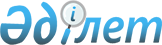 О внесении изменения в приказ Министра юстиции Республики Казахстан от 6 мая 2013 года № 156 "Об утверждении Правил и сроков внесения в информационную систему правового кадастра идентификационных и технических сведений зданий, сооружений и (или) их составляющих на вновь созданное недвижимое имущество, проведения государственного технического обследования и Правил присвоения кадастрового номера первичным и вторичным объектам недвижимости"Приказ Министра юстиции Республики Казахстан от 20 июля 2018 года № 1123. Зарегистрирован в Министерстве юстиции Республики Казахстан 31 июля 2018 года № 17255
      В соответствии с пунктом 4 статьи 18 Закона Республики Казахстан от 26 июля 2007 года "О государственной регистрации прав на недвижимое имущество" ПРИКАЗЫВАЮ:
      1. Внести в приказ Министра юстиции Республики Казахстан от 6 мая 2013 года № 156 "Об утверждении Правил и сроков внесения в информационную систему правового кадастра идентификационных и технических сведений зданий, сооружений и (или) их составляющих на вновь созданное недвижимое имущество, проведения государственного технического обследования и Правил присвоения кадастрового номера первичным и вторичным объектам недвижимости" (зарегистрирован в Реестре государственной регистрации нормативных правовых актов под № 8469, опубликован 17 мая 2013 года в информационно-правовой системе "Әділет") следующее изменение:
      В Правилах и сроках внесения в информационную систему правового кадастра идентификационных и технических сведений зданий, сооружений и (или) их составляющих на вновь созданное недвижимое имущество, проведения государственного технического обследования:
      пункт 19 изложить в следующей редакции:
      "19. При смене собственника объекта недвижимости технический паспорт сохраняет юридическую силу. Сведения о собственнике заполняются в приложении к техническому паспорту Государственной корпорацией, осуществляющей государственную регистрацию прав на недвижимое имущество.".
      2. Департаменту регистрационной службы и оказания юридических услуг в установленном законодательством порядке обеспечить:
      1) государственную регистрацию настоящего приказа;
      2) в течение десяти календарных дней со дня государственной регистрации настоящего приказа направление его копии на бумажном носителе и в электронной форме на казахском и русском языках в Республиканское государственное предприятие на праве хозяйственного ведения "Республиканский центр правовой информации" для официального опубликования и включения в Эталонный контрольный банк нормативных правовых актов Республики Казахстан;
      3) размещение настоящего приказа на интернет-ресурсе Министерства юстиции Республики Казахстан.
      3. Контроль за исполнением настоящего приказа возложить на курирующего заместителя Министра юстиции Республики Казахстан. 
      4. Настоящий приказ вводится в действие по истечении десяти календарных дней после дня его первого официального опубликования.
      "СОГЛАСОВАНО"
Министр информации и 
коммуникаций Республики Казахстан
___________________Д. Абаев
"__"_________ 2018 год
					© 2012. РГП на ПХВ «Институт законодательства и правовой информации Республики Казахстан» Министерства юстиции Республики Казахстан
				
      Министр юстиции
Республики Казахстан 

М. Бекетаев
